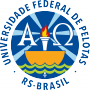 MINISTÉRIO DA EDUCAÇÃO UNIVERSIDADE FEDERAL DE PELOTASCENTRO DE ARTESCURSO DE DANÇA - LICENCIATURAAVALIAÇÃO DE TRABALHO DE CONCLUSÃO DE CURSO (TCC) – Banca AvaliadoraCRITÉRIOS AVALIATIVOS - Monografia com Apresentação ArtísticaPARECER Após leitura e apreciação do texto escrito, bem como assistência da defesa e realização da arguição, em atendimento às normas institucionais da UFPel e regulamentação do Curso de Dança - Licenciatura, considero o trabalho (assinale abaixo):(   ) APROVADO(   ) APROVADO COM CORREÇÕES(   ) REPROVADOData do Parecer:					Assinatura do(a) Avaliador(a):  Estudante:Estudante:Estudante:Estudante:Estudante:Estudante:Título do Trabalho:Professor(a) Orientador(a):Co-orientação:NOME DO(A) AVALIADOR(A):Data da Defesa:Data da Apresentação Artística (quando for o caso):Critérios a serem observadosCritérios a serem observadosCritérios a serem observadosCritérios a serem observadosPesoNotaNotaTEXTO:Coerência, consistência, clareza, objetividade e capacidade de reflexão crítica do aluno em relação ao contexto e à área de conhecimento aplicados aos elementos que compõem o trabalho: Título, Sumário, Resumo, Resumo em língua estrangeira, Introdução, Desenvolvimento (Referencial Teórico – Metodologia - Resultados - Discussão - Reflexões no vínculo ensino-aprendizagem), Conclusões e/ou Considerações Finais, Referências, Anexos e/ou Apêndices (se houver). Os trabalhos deverão estar de acordo com as Normas da UFPel para Trabalhos Acadêmicos.TEXTO:Coerência, consistência, clareza, objetividade e capacidade de reflexão crítica do aluno em relação ao contexto e à área de conhecimento aplicados aos elementos que compõem o trabalho: Título, Sumário, Resumo, Resumo em língua estrangeira, Introdução, Desenvolvimento (Referencial Teórico – Metodologia - Resultados - Discussão - Reflexões no vínculo ensino-aprendizagem), Conclusões e/ou Considerações Finais, Referências, Anexos e/ou Apêndices (se houver). Os trabalhos deverão estar de acordo com as Normas da UFPel para Trabalhos Acadêmicos.TEXTO:Coerência, consistência, clareza, objetividade e capacidade de reflexão crítica do aluno em relação ao contexto e à área de conhecimento aplicados aos elementos que compõem o trabalho: Título, Sumário, Resumo, Resumo em língua estrangeira, Introdução, Desenvolvimento (Referencial Teórico – Metodologia - Resultados - Discussão - Reflexões no vínculo ensino-aprendizagem), Conclusões e/ou Considerações Finais, Referências, Anexos e/ou Apêndices (se houver). Os trabalhos deverão estar de acordo com as Normas da UFPel para Trabalhos Acadêmicos.TEXTO:Coerência, consistência, clareza, objetividade e capacidade de reflexão crítica do aluno em relação ao contexto e à área de conhecimento aplicados aos elementos que compõem o trabalho: Título, Sumário, Resumo, Resumo em língua estrangeira, Introdução, Desenvolvimento (Referencial Teórico – Metodologia - Resultados - Discussão - Reflexões no vínculo ensino-aprendizagem), Conclusões e/ou Considerações Finais, Referências, Anexos e/ou Apêndices (se houver). Os trabalhos deverão estar de acordo com as Normas da UFPel para Trabalhos Acadêmicos.4,0 (quatro)APRESENTAÇÃO ARTÍSTICA:Consistência na concepção do trabalho artístico, Soluções cênicas propostas no trabalho artístico, Relação entre o trabalho artístico e a reflexão apresentada na produção escrita. APRESENTAÇÃO ARTÍSTICA:Consistência na concepção do trabalho artístico, Soluções cênicas propostas no trabalho artístico, Relação entre o trabalho artístico e a reflexão apresentada na produção escrita. APRESENTAÇÃO ARTÍSTICA:Consistência na concepção do trabalho artístico, Soluções cênicas propostas no trabalho artístico, Relação entre o trabalho artístico e a reflexão apresentada na produção escrita. APRESENTAÇÃO ARTÍSTICA:Consistência na concepção do trabalho artístico, Soluções cênicas propostas no trabalho artístico, Relação entre o trabalho artístico e a reflexão apresentada na produção escrita. 4,0 (quatro)DEFESA:Apresentação VisualOrganização e seqüência do trabalho apresentadoCumprimento do tempoDEFESA:Apresentação VisualOrganização e seqüência do trabalho apresentadoCumprimento do tempoDEFESA:Apresentação VisualOrganização e seqüência do trabalho apresentadoCumprimento do tempoDEFESA:Apresentação VisualOrganização e seqüência do trabalho apresentadoCumprimento do tempo2,0 (dois)TOTAL (texto + apresentação artística + defesa)TOTAL (texto + apresentação artística + defesa)TOTAL (texto + apresentação artística + defesa)TOTAL (texto + apresentação artística + defesa)10,0 (dez)  Característica do seu parecer:  Característica do seu parecer:  Característica do seu parecer:  Característica do seu parecer:Descrição das sugestões e/ou correções textuais:SUGESTÕES (opcional, a critério do/a autor/a e orientador/a)  (   ) Sim(   ) NãoSUGESTÕES (opcional, a critério do/a autor/a e orientador/a)  (   ) Sim(   ) NãoSUGESTÕES (opcional, a critério do/a autor/a e orientador/a)  (   ) Sim(   ) NãoSUGESTÕES (opcional, a critério do/a autor/a e orientador/a)  (   ) Sim(   ) NãoCORREÇÕES (obrigatório, que deve ser cumprido pelo/a autor/a e orientador/a para a versão final)  (   ) Sim(   ) NãoCORREÇÕES (obrigatório, que deve ser cumprido pelo/a autor/a e orientador/a para a versão final)  (   ) Sim(   ) NãoCORREÇÕES (obrigatório, que deve ser cumprido pelo/a autor/a e orientador/a para a versão final)  (   ) Sim(   ) NãoCORREÇÕES (obrigatório, que deve ser cumprido pelo/a autor/a e orientador/a para a versão final)  (   ) Sim(   ) Não  Sem Correções e Sugestões (   )   Sem Correções e Sugestões (   )   Sem Correções e Sugestões (   )   Sem Correções e Sugestões (   )   Sem Correções e Sugestões (   ) 